Ҡ А Р А Р					                   	ПОСТАНОВЛЕНИЕ«10» ноябрь 2015 й.   		              № 66    	                 «10» ноября 2015 г.О внесении изменений в Постановление № 5 от 01.03.2013 года «О межведомственной комиссии сельского поселения Старотумбагушевский сельсовет по вопросам признания находящегося на территории сельского поселения Старотумбагушевский сельсовет помещения жилым помещением непригодным для проживания и многоквартирного дома аварийным и подлежащим сносу или реконструкции» В соответствии со статьями 15 и 32 Жилищного кодекса Российской Федерации, Постановлением Правительства Российской Федерации от 28  января 2006 года № 47 «Об утверждении Положения о признании помещения жилым помещением, жилого помещения непригодным для проживания и много квартирного дома аварийным и подлежащим сносу или реконструкции» ПОСТАНОВЛЯЮ:Внести изменение в Приложение к постановлению и.о. главы сельского поселения Старотумбагушевский сельсовет муниципального района Шаранский район Республики Башкортостан № 5 от 01.03.2013 года «О межведомственной комиссии  сельского поселения Старотумбагушевский сельсовет  по вопросам признания находящегося на территории сельского поселения Старотумбагушевский сельсовет помещения жилым помещением непригодным для проживания и многоквартирного дома аварийным и подлежащим сносу или реконструкции»Председатель комиссииБадамшин И.Х.— глава сельского поселения Старотумбагушевский сельсоветЗаместитель председателя Минлигареев Р.М. - специалист 1 категории администрации сельского поселения Старотумбагушевский сельсоветСекретарь комиссииГумерова А.Д. — управляющий делами администрации сельского поселения  Старотумбагушевский сельсоветЧлены комиссии:Кривошеева О.И. - главный архитектор администрации муниципального района Шаранский район (по согласованию);Бикбулатов В.Р. – инспектор ГПН Шаранского района ГУ МЧС РФ по РБ (по согласованию);	Хамитов Р.Г. - глава КФХ «Хамитов Р.Г.»;Садыков М.М. - начальник Туймазинского территориального отдела Управления Роспотребнадзора по РБ (по согласованию).Глава  сельского поселения                                         И.Х. БадамшинБашкортостан РеспубликаһыныңШаран районымуниципаль районыныңИске Томбағош  ауыл советыауыл биләмәһе ХакимиәтеҮҙәк урамы, 14-се йорт, Иске Томбағош ауылыШаран районы Башкортостан Республикаһының 452636Тел.(34769) 2-47-19, e-mail:sttumbs@yandex.ruwww.stumbagush.sharan-sovet.ru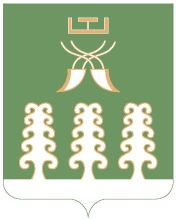 Администрация сельского поселенияСтаротумбагушевский сельсоветмуниципального районаШаранский районРеспублики Башкортостанул. Центральная, д.14 д. Старотумбагушево                             Шаранского района Республики Башкортостан, 452636Тел.(34769) 2-47-19, e-mail:sttumbs@yandex.ru,www.stumbagush.sharan-sovet.ru